6th Grade Book List 2021-2022(6th grade cannot use digital books)Bible 6Route 66Author:  ReedPublisher:  Positive Action for Christ2006 EditionISBN#: 9781595571090Required (must be purchased new)Will use for 6th,7th, and 8th grade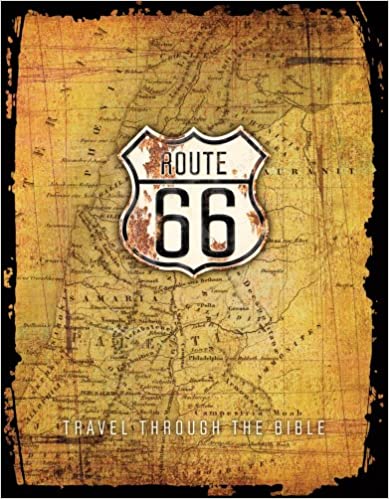 Humanities 6The Lion, the Witch and the WardrobeAuthor: LewisPublisher: Harper Collins Edition: 1978ISBN# 9780064404990Required-Summer Reading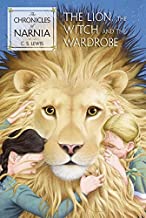 Old World History and Geography in Christian PerspectiveAuthor: AbekaPublisher: AbekaEdition: 2012Item # 135275 RequiredPurchase item on abeka.com 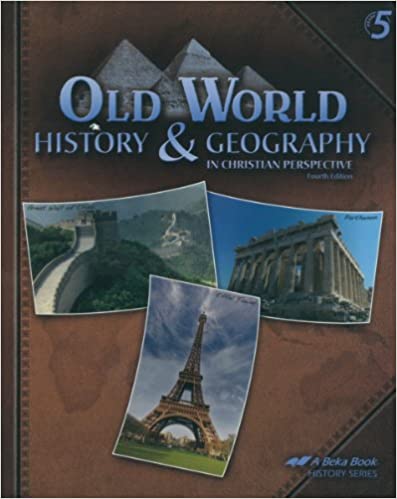 The Brook Hill Writing GuideAuthor: TravisISBN# 978-1475225761Required –will use grades 6th-12th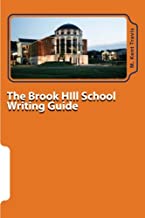 Eric Liddell:  Something Greater than GoldAuthor: BengePublisher: YWAM PublishingISBN# 9781576581377Required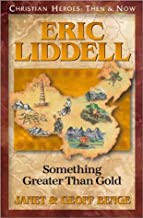 The Shadow ClubAuthor: ShustermanPublisher: Random House, Inc.Edition:  2002ISBN# 9780142300947Required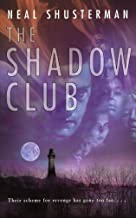 The GiverAuthor: LowryISBN# 9780544340688Required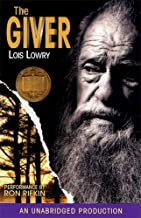 The Bronze BowAuthor: SpearePublisher: Houghton MifflinEdition:  1961ISBN# 9780395137192Required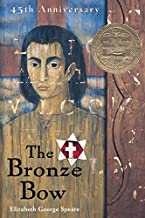 The Lightening Thief (Percy Jackson)Author: RiordanPublisher: Hyperion Books for ChildrenEdition:  2005ISBN# 9780786838653Required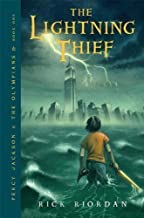 **Each 6th grade student will have a $10 fee added to their FACTS account. This will cover the vocabulary book that will be given to the student. Math 6Big Ideas Math Advanced 1: A Bridge to SuccessAuthor:  LarsonPublisher:  Houghton MifflinISBN# 97816803312882014Required plus $20 access code.  The $20 will be added to your FACTS account.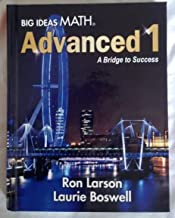 Science 6Earth ScienceAuthor: Elmer/FerrierPublisher: Christian Schools InternationalISBN#: 9780874630237Required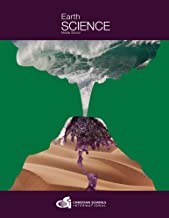 